Glenns Ferry School District School Counseling Program Disclosure StatementMy name is Emmie Wright, and I am the the Glenns Ferry School Counselor. The purpose of this statement is to explain my counseling program and about my role in our building. I am hoping that after reading this statement you will understand the ways that I will help students in achieving their full academic, career, emotional, and behavioral potential. If you have any questions or concerns, please do not hesitate to contact me. School Counseling Mission StatementAs the school counselor, I am committed to providing a safe and nurturing environment that will allow all students to maximize their potential in the areas of academics, career, and personal/social development.Counseling Approaches and Background I received my Bachelor of Science in Psychology from University of Idaho and my Master of Science in School Counseling from Northwest Nazarene University. This is my 2nd year as the school counselor in the Glenns Ferry School District. I am a student advocate, leader, and supporter of the educational achievement of all students. I use solution-focused counseling and person-centered counseling approaches. I have a positive orientation and I assume that all students are healthy and competent but at times may lose their sense of direction and awareness of their competencies. I have positive expectations of all my students because I believe that change is possible by increasing students’ hope and optimism. By collaborating with students to identify barriers, I can help them come up with strategies to address issues so they are able to pursue their academic, career, and personal goals.  AppointmentsI am the counselor for all students in preschool through 12th grade. You can make an appointment with me or may walk-in for services if I am available. I am available for appointments or walk-ins Monday through Thursday beginning at 8:00am and after school until 3:45pm-4:00pm. Otherwise I can be reached by email at ewright@glennsferryschools.org. However, I may not respond as quickly if I am contacted after hours by email due to the fact that I am not always near my computer or phone.Confidentiality The information shared between a student and myself is confidential. Confidential means that, except under the following specified circumstances, what my students tell me will not be shared with others. The exceptions, or conditions under which I may share information with someone else, are listed below:If the student asks the counselor to tell someone elseIf any type of abuse is reported to the counselorIf the counselor believes that you are in danger of hurting yourself or othersIf a judge orders the counselor to tell others If behavior in violation of school policy is reported to the counselorIf the counselor needs to consult with someone else to provide better service (with your permission to consult)Benefits of CounselingSome benefits include an increased understanding of the issues that brought you into counseling; feeling better because you have talked about your issues with someone who will try to help you resolve them; and if you achieve your goals you have identified.Risks of CounselingIt is normal to have feelings of anxiety when entering into a counseling relationship. In a process of change, you may be challenged to think about yourself in ways you never have before which may be uncomfortable at first but ultimately rewarding. Ms. Emily Wright           ewright@glennsferryschools.org            (208)366-7434 x 109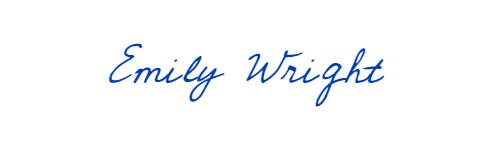 